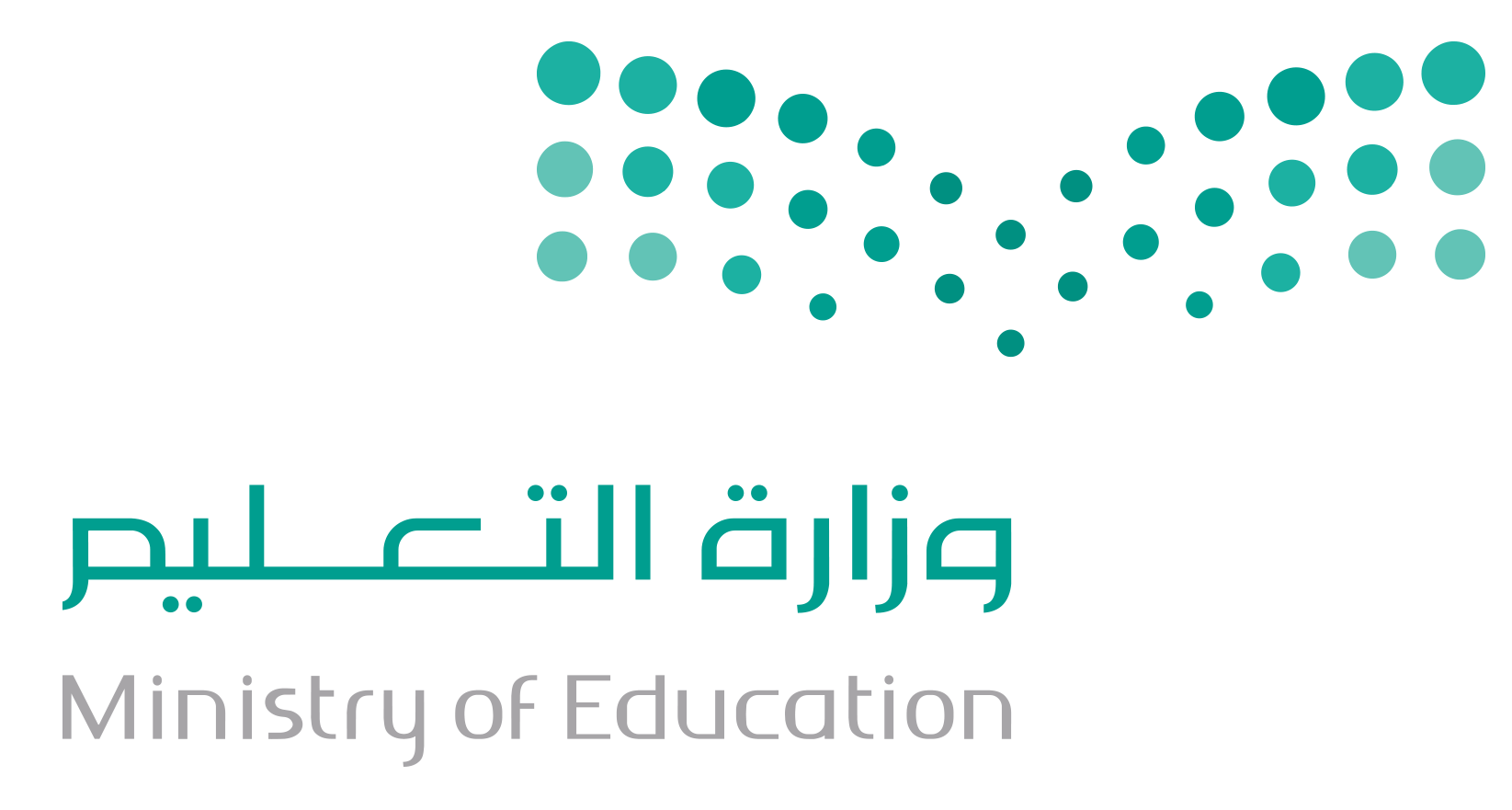 اسم الطالب/ـةاسم الطالب/ـةالطقس من حولناالطقس من حولناالطقس من حولناالطقس من حولناالفصول الأربعةالفصول الأربعةالفصول الأربعةالفصول الأربعةالموقع والحركةالموقع والحركةالموقع والحركةالموقع والحركةاسم الطالب/ـةاسم الطالب/ـةالحضورالمشاركةالواجبالمهماتالحضورالمشاركةالواجبالمهماتالحضورالمشاركةالواجبالمهمات123456789101112131415161718192021اسم الطالب/ـةاسم الطالب/ـةالدفع والسحبالدفع والسحبالدفع والسحبالدفع والسحبالطاقة والحرارةالطاقة والحرارةالطاقة والحرارةالطاقة والحرارةالضوء والصوتالضوء والصوتالضوء والصوتالضوء والصوتاسم الطالب/ـةاسم الطالب/ـةالحضورالمشاركةالواجبالمهماتالحضورالمشاركةالواجبالمهماتالحضورالمشاركةالواجبالمهمات123456789101112131415161718192021